Fully Homomorphic EncryptionBoaz BarakDisclaimer: The MS-Word version of this text has significant formatting issues compared to the PDF and HTML versions.Fully homomorphic encryption: Introduction and bootstrappingIn today’s era of “cloud computing”, much of individuals’ and businesses’ data is stored and computed on by third parties such as Google, Microsoft, Apple, Amazon, Facebook, Dropbox and many others. Classically, cryptography provided solutions to protecting data in motion from point A to point B. But these are not always sufficient to protect data at rest and particularly data in use. For example, suppose that Alice has some data  (in modern applications  would well be terabytes in length or larger) that she wishes to store with the cloud service Bob, but is afraid that Bob will be hacked, subpoenaed or simply does not completely trust Bob.Encryption does not seem to immediately solve the problem. Alice could store at Bob an encrypted version of the data and keep the secret key for herself. But then she would be at a loss if she wanted to do anything more with the data other than retrieving particular blocks of it. If she wanted to outsource computation to Bob as well, and compute  for some function , then she would need to share the secret key with Bob, thus defeating the purpose of encrypting the data in the first place.For example, after the computing systems of Office of Personell Management (OPM) were discovered to be hacked in June of 2015, revealing sensitive information, including fingerprints and all data gathered during security clearance checks of up to 18 million people, DHS assistant secretary for cybersecurity and communications Andy Ozment said that encryption wouldn’t have helped preventing it since “if an adversary has the credentials of a user on the network, then they can access data even if it’s encrypted, just as the users on the network have to access data”. So, can we encrypt data in a way that still allows some access and computing on it?Already in 1978, Rivest, Adleman and Dertouzos considered this problem of a business that wishes to use a “commercial time-sharing service” to store some sensitive data. They envisioned a potential solution for this task which they called a privacy homomorphism. This notion later became known as fully homomorphic encryption (FHE) which is an encryption that allows a party (such as the cloud provider) that does not know the secret key to modify a ciphertext  encrypting  to a ciphertext  encrypting  for every efficiently computable . In particular in our scenario above (see fhefig), such a scheme will allow Bob, given an encryption of , to compute the encryption of  and send this ciphertext to Alice without ever getting the secret key and so without ever learning anything about  (or  for that matter).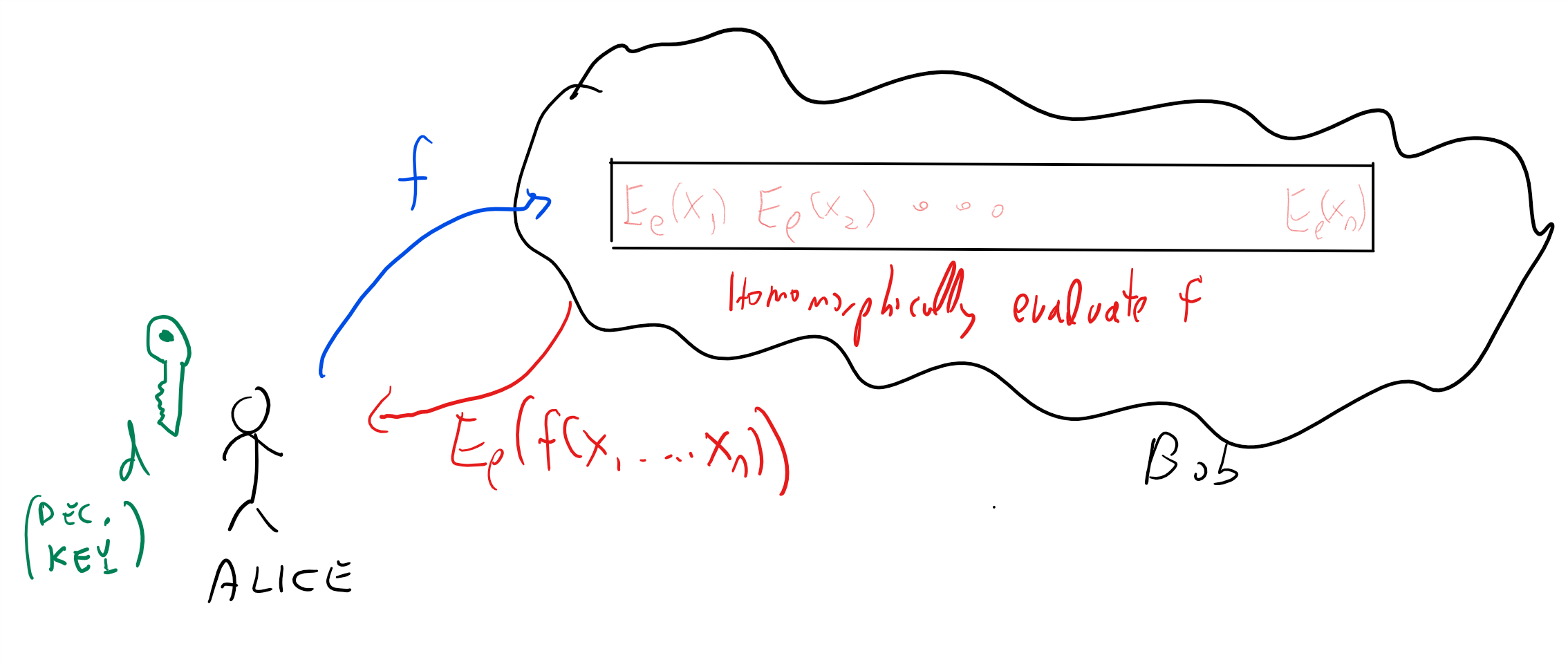 A fully homomorphic encryption can be used to store data on the cloud in encrypted form, but still have the cloud provider be able to evaluate functions on the data in encrypted form (without ever learning either the inputs or the outputs of the function they evaluate).Unlike the case of a trapdoor function, where it only took a year for Diffie and Hellman’s challenge to be answered by RSA, in the case of fully homomorphic encryption for more than 30 years cryptographers had no constructions achieving this goal. In fact, some people suspected that there is something inherently incompatible between the security of an encryption scheme and the ability of a user to perform all these operations on ciphertexts. Stanford cryptographer Dan Boneh used to joke to incoming graduate students that he will immediately sign the thesis of anyone who came up with a fully homomorphic encryption. But he never expected that he will actually encounter such a thesis, until in 2009, Boneh’s student Craig Gentry released a paper doing just that. Gentry’s paper shook the world of cryptography, and instigated a flurry of research results making his scheme more efficient, reducing the assumptions it relied on, extending and applying it, and much more. In particular, Brakerski and Vaikuntanathan managed to obtain a fully homomorphic encryption scheme based only on the Learning with Error (LWE) assumption we have seen before.Although there is a number of implementations for (partially and) fully homomorphic encryption (see this list), there is still much work to be done in order to realize the full practical potential of FHE. For a comparable level of security, the encryption and decryption operations of a fully homomorphic encryption scheme are several orders of magnitude slower than a conventional public key system, and (depending on its complexity) homomorphically evaluating a circuit can be significantly more taxing. However, this is a fast evolving field, and already since 2009 significant optimizations have been discovered that reduced the computational and storage overhead by many orders of magnitudes. As in public key encryption, one would imagine that for larger data one would use a “hybrid” approach of combining FHE with symmetric encryption, though one might need to come up with tailor-made symmetric encryption schemes that can be efficiently evaluated. Homomorphically evaluations of approximate computation, which can be useful for machine learning, can be done more efficiently.In this lecture and the next one we will focus on the fully homomorphic encryption schemes that are easiest to describe, rather than the ones that are most efficient (though the efficient schemes share many similarities with the ones we will talk about). As is generally the case for lattice based encryption, the current most efficient schemes are based on ideal lattices and on assumptions such as ring LWE or the security of the NTRU cryptosystem.To take the distance between theory and practice in perspective, it might be useful to consider the case of verifying computation. In the early 1990’s researchers (motivated initially by zero knowledge proofs) came up with the notion of probabilistically checkable proofs (PCP’s) which could yield in principle extremely succinct ways to check correctness of computation.Probabilistically checkable proofs can be thought of as “souped up” versions of NP completeness reductions and like these reductions, have been mostly used for negative results, especially since the initial proofs were extremely complicated and also included enormous hidden constants. However, with time people have slowly understood these better and made them more efficient (e.g., see this survey) and it has now reached the point where these results, are practical (see also this) and in fact these ideas underlieat least two startups. Overall, constructions for verifying computation have improved by at least 20 orders of magnitude over the last two decades. (We will talk about some of these constructions later in this course.) If progress on fully homomorphic encryption follows a similar trajectory, then we can expect the road to practical utility to be very long, but there is hope that it’s not a “bridge to nowhere”.Since large scale fully homomorphic encryption is still impractical, people have been trying to achieve at least weaker security goals using certain assumptions. In particular Intel chips have so called “Secure enclaves” which one can think of as a somewhat tamper-protected region of the processor that is supposed to be out of reach for the outside world. The idea is that a cloud provider client would treat this enclave as a trusted party that it can communicate with through the cloud provider. The client can store their data on the cloud encrypted with some key , and then set up a secure channel with the enclave using an authenticated key exchange protocol, and send  over. Then, when the client sends over a function  to the cloud provider, the latter party can simulate FHE by asking the enclave to compute the encryption of  given the encryption of . In this solution ultimately the private key does reside on the cloud provider’s computers, and the client has to trust the security of the enclave. In practice, this could provide reasonable security against remote hackers, but (unlike FHE) probably not against sophisticated attackers (e.g., governments) that have physical access to the server.Defining fully homomorphic encryptionWe start by defining partially homomorphic encryption. We focus on encryption for single bits. This is without loss of generality for CPA security (CCA security is anyway ruled out for homomorphic encryption- can you see why?), though there are more efficient constructions that encrypt several bits at a time.Let  be a class of functions where every  maps  to .
An -homomorphic public key encryption scheme is a CPA secure public key encryption scheme  such that there exists a polynomial-time algorithm  such that for every , , , and  of description size  at most  it holds that: has length at most ..Please stop and verify you understand the definition. In particular you should understand why some bound on the length of the output of  is needed to rule out trivial constructions that are the analogous of the cloud provider sending over to Alice the entire encrypted database every time she wants to evaluate a function of it. By artificially increasing the randomness for the key generation algorithm, this is equivalent to requiring that  for some fixed polynomial  that does not grow with  or . You should also understand the distinction between ciphertexts that are the output of the encryption algorithm on the plaintext , and ciphertexts that decrypt to , see evalciphertextfig.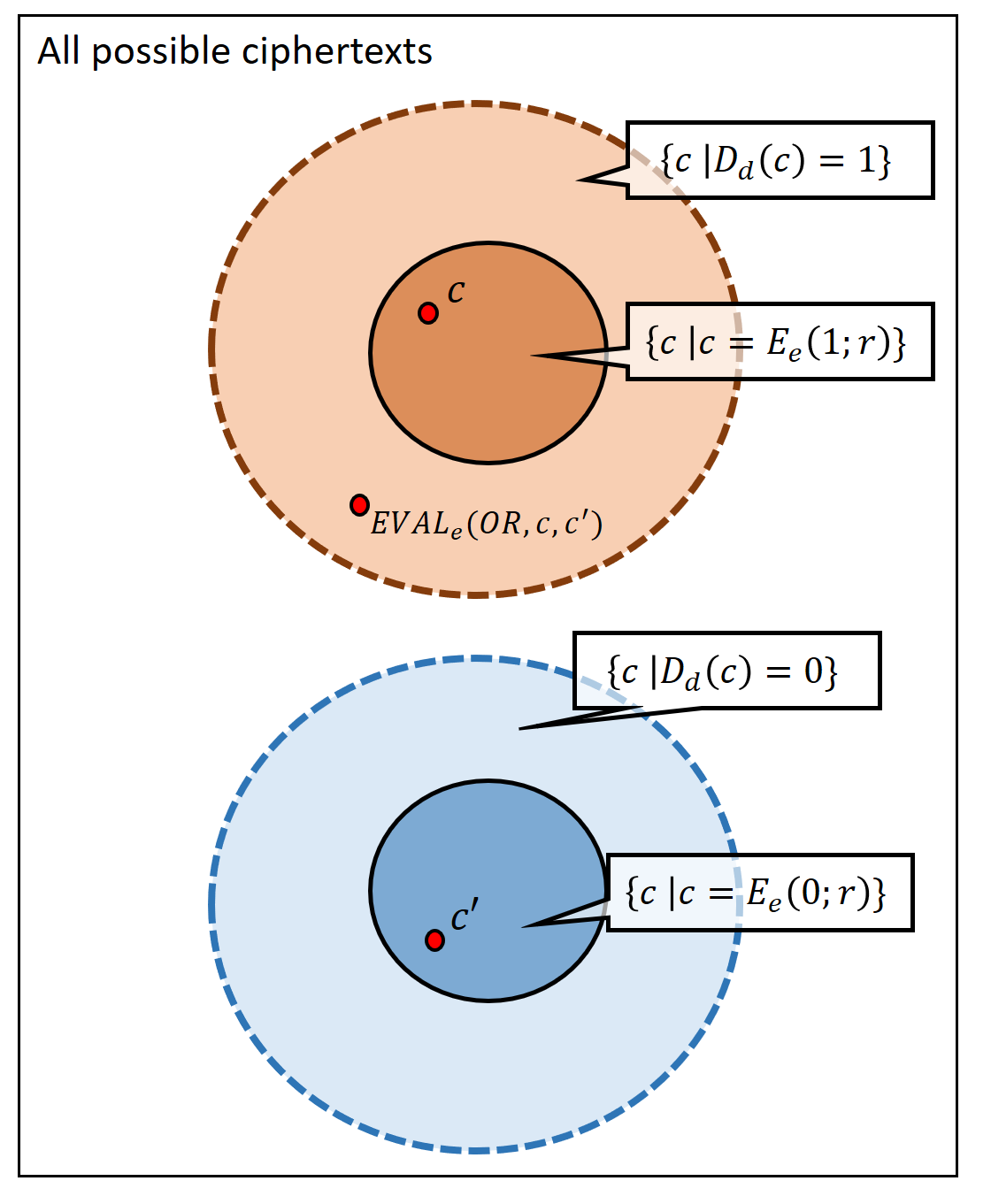 In a valid encryption scheme , the set of ciphertexts  such that  is a superset of the set of ciphertexts  such that  for some  where  is the number of random bits used by the encryption algorithm. Our definition of partially homomorphic encryption scheme requires that for every  in our family and , if  for  then  is in the superset  of . For example if we apply  to the  function and ciphertexts  that were obtained as encryptions of  and  respectively, then the output is a ciphertext  that would be decrypted to , even if  is not in the smaller set of possible outputs of the encryption algorithm on . This distinction between the smaller and larger set is the reason why we cannot automatically apply the  function to ciphertexts that are obtained from the outputs of previous  operations.A fully homomomorphic encryption is simply a partially homomorphic encryption scheme for the family  of all functions, where the description of a function is as a circuit (say composed of NAND gates, which are known to be a universal basis).Another application: fully homomorphic encryption for verifying computationThe canonical application of fully homomorphic encryption is for a client to store encrypted data  on a server, send a function  to the server, and get back the encryption  of . This ensures that the server does not learn any information about , but does not ensure that it actually computes the correct function!Here is a cute protocol to achieve the latter goal (due to Chung Kalai and Vadhan). Curiously the protocol involves “doubly encrypting” the input, and homomorphically evaluating the  function itself.Assumptions: We assume that all functions  that the client will be interested in can be described by a string of length .Preprocessing: The client generates a pair of keys . In the initial stage the client computes the encrypted database  and sends  to the server. It also computes  for some function  as well as  for that  and keeps  for herself, where  is the circuit evaluation function.Client query: To ask for an evaluation of , the client generates a new random FHE keypair , chooses  and lets  and . It sends the triple  to the server.Server response: Given the queries , the server defines the function  where  (for the fixed  received) and computes  where . (Please pause here and make sure you understand what this step is doing! Note that we use here crucially the fact that  itself is a polynomial time computation.)Client check: Client checks whether  and if so accepts  as the answer.We claim that if the server cheats then the client will detect this with probability . Working this out is a great exercise. The probability of detection can be amplified to  using appropriate repetition, see the paper for details.Example: An XOR homomorphic encryptionIt turns out that Regev’s LWE-based encryption LWEENC we saw before is homomorphic with respect to the class of linear (mod 2) functions. Let us recall the LWE assumption and the encryption scheme based on it.Let  be some function mapping the natural numbers to primes. The -decision learning with error (-dLWE) conjecture is the following: for every  there is a distribution  over pairs  such that: is an  matrix over  and  satisfies  and  for every .The distribution  where  is sampled from  is computationally indistinguishable from the uniform distribution of  matrices over .The dLWE conjecture is that -dLWE holds for every  that is at most . This is not exactly the same phrasing we used before, but as we sketch below, it is essentially equivalent to it. One can also make the stronger conjecture that -dLWE holds even for  that is super polynomial in  (e.g.,  magnitude roughly  - note that such a number can still be described in  bits and we can still efficiently perform operations such as addition and multiplication modulo ). This stronger conjecture also seems well supported by evidence and we will use it in future lectures.It is a good idea for you to pause here and try to show the equivalence on your own.Equivalence between LWE and DLWE: The reason the two conjectures are equivalent are the following. Before we phrased the conjecture as recovering  from a pair  where  and  for every . We then showed a search to decision reduction (LWEsearchtodecthm) demonstrating that this is equivalent to the task of distinguishing between this case and the case that  is a random vector. If we now let  and , and consider the matrix  and the column vector  we see that . Note that if  is a random vector in  then so is  and so the current form of the conjecture follows from the previous one. (To reduce the number of free parameters, we fixed  to equal ; in this form the conjecture becomes stronger as  grows.)A linearly-homomorphic encryption scheme: The following variant of the LWE-ENC described in lweencsec turns out to be linearly homomorphic:LWE-ENC’ encryption:Key generation: Choose  from  where  satisfies .To encrypt , choose  and output .To decrypt , output  iff , where for  we defined . (Recall that the first coordinate of  is .)The decryption algorithm recovers the original plaintext since  and . It turns out that this scheme is homomorphic with respect to the class of linear functions modulo . Specifically we make the following claim:For every , there is an algorithm  that on input  which are LWEENC-encryptions of the bits , outputs a ciphertext  whose decryption is .This claim is not hard to prove, but working it out for yourself can be a good way to get more familiarity with LWE-ENC’ and the kind of manipulations we’ll be making time and again in the constructions of many lattice based cryptographic primitives. Recall that a ciphertext  of LWE-ENC’ is a vector in . Try to show that  (where addition is done as vectors in ) will be the encryption of . Note that if  is super polynomial in  then  can be an arbitrarily large polynomial in .The proof is quite simple.  will simply add the ciphertexts as vectors in . If  thenwhere  is a “noise term” such that .Since , adding at most  terms of this difference adds at most , and so we can also writefor .If  is even then  is an integer multiple of  and hence in this case . If  is odd  and so in this case .Several other encryption schemes are also homomorphic with respect to linear functions. Even before Gentry’s construction there were constructions of encryption schemes that are homomorphic with respect to somewhat larger classes (e.g., quadratic functions by Boneh, Goh and Nissim) but not significantly so.Abstraction: A trapdoor pseudorandom generator.It is instructive to consider the following abstraction (which we’ll use in the next lecture) of the above encryption scheme as a trapdoor generator (see TDPgenfig). On input  the key generation algorithm outputs a vector  with  and a probabilistic algorithm  such that the following holds:Any polynomial number of samples from the distribution  is computationally indistinguishable from independent samples from the uniform distribution over .If  is output by  then .The generator  picks  to . Its output will look pseudorandom but will satisfy the condition  with probability  over the choice of . Thus  can be thought of a “trapdoor” for the generator that allows us to distinguish between a random vector  (that with high probability would satisfy , assuming ) and an output of the generator.We use  to encrypt a bit  by letting  and outputting . While our particular implementation mapped , we can ignore these implementation details in the forgoing.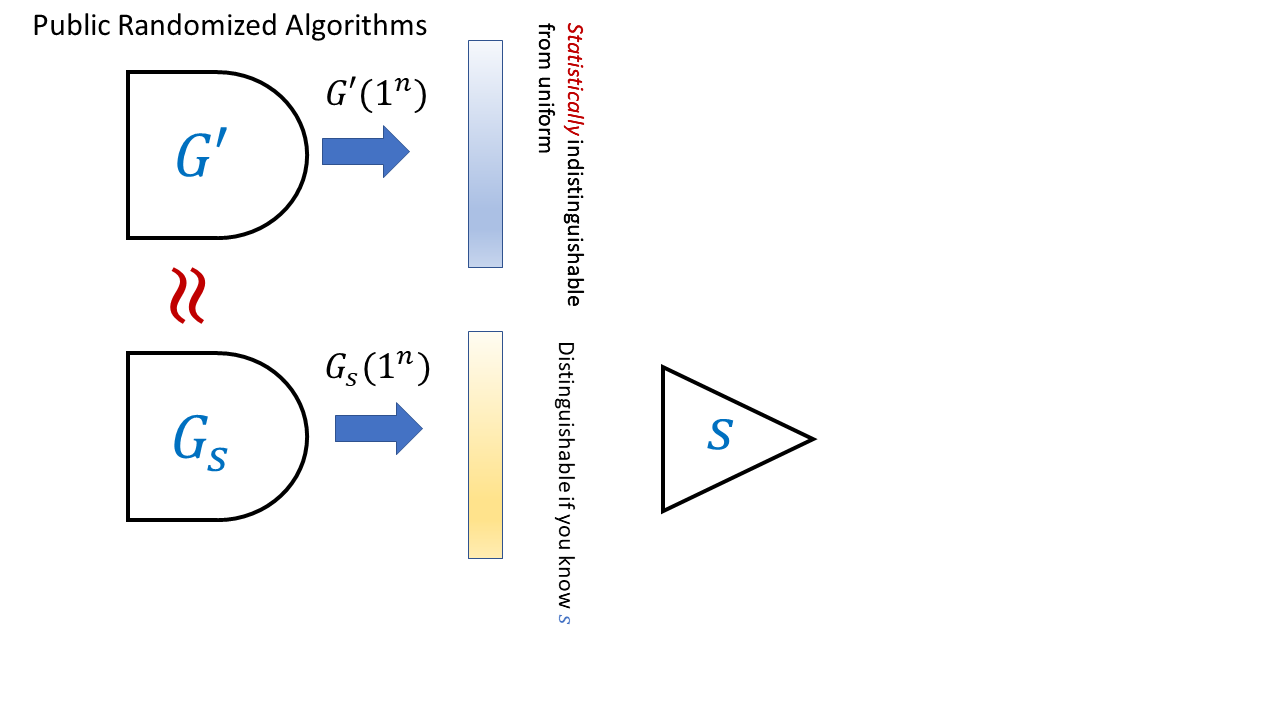 In a trapdoor generator, we have two ways to generate randomized algorithms. That is, we have some algorithms  and  such that  outputs a pair  and  outputs  with  being themselves algorithms (e.g., randomized circuits). The conditions we require are that (1) the descriptions of the circuits  and  (considering them as distributions over strings) are computationally indistinguishable and (2) the distribution  is statistically indistinguishable from the uniform distribution , (3) there is an efficient algorithm that given the secret “trapdoor”  can distinguish the output of  from the uniform distribution. In particular (1),(2), and (3) together imply that it is not feasible to extract  from the description of .Our LWE-based trapdoor generator satisfies the following stronger property: we can generate an alternative generator  such that the description of  is indistinguishable from the description of  but such that  actually does produce (up to exponentially small statistical error) the uniform distribution over . We can do so by sampling  completely at random instead of from the  distribution. We can define trapdoor generators formally as followsA trapdoor generator is a pair of randomized algorithms  that satisfy the following:On input ,  outputs a pair  where  is a string describing a randomized circuit. The circuit  takes  as input and outputs a (randomly chosen) string of length  where  is some polynomial.On input ,  outputs  where  is a string describing a randomized circuit with the same inputs and outputs.The distributions  (i.e., the first output of ) and  are computationally indistinguishable. (These are both distributions over circuits.)With probability  over the choice of  output by , the distribution  is statistically indistinguishable (i.e., within  total variation distance) from  (i.e., the uniform distribution over ).There is an efficient algorithm  such that for every pair  output by ,  (where this probability is over the internal randomness used by  on the input ) but .This is not an easy definition to parse, but looking at TDPgenfig can help. Make sure you understand why  gives rise to a trapdoor generator satisfying all the conditions of tdpgendef.In the above we use the notion of a “trapdoor” in the pseudorandom generator as a mathematical abstraction, but generators with actual trapdoors have arisen in practice. In 2007 the National Institute of Standards (NIST) released standards for pseudorandom generators. Pseudorandom generators are the quintessential private key primitive, typically built out of hash functions, block ciphers, and such and so it was surprising that NIST included in the list a pseudorandom generator based on public key tools - the Dual EC DRBG generator based on elliptic curve cryptography. This was already strange but became even more worrying when Microsoft researchers Dan Shumow and Niels Ferguson showed that this generator could have a trapdoor in the sense that it contained some hardwired constants that if generated in a particular way, there would be some information that (just like in  above) allows to distinguish the generator from random (see here for a 2007 blog post on this issue). We learned more about this when leaks from the Snowden document showed that the NSA secretly paid 10 million dollars to RSA to make this generator the default option in their Bsafe software.You’d think that this generator is long dead but it turns out to be the “gift that keeps on giving”. In December of 2015, Juniper systems announced that they have discovered a malicious code in their system, dating back to at least 2012 (possibly 2008), that would allow an attacker to surreptitiously decrypt all VPN traffic through their firewalls. The issue is that Juniper has been using the Dual EC DRBG and someone has managed to replace the constant they were using with another one, one that they presumably knew the trapdoor for (see here and here for more; of course unless you know to check for this, it’s very hard by looking at the code to see that one arbitrary looking constant has been replaced by another). Apparently, even though this is very surprising to many people in law enforcement and government, inserting back doors into cryptographic primitives might end up making them less secure. Some more details have emereged in this case in 2021, see this story and this Tweet thread.From linear homomorphism to full homomorphismGentry’s breakthrough had two components:First, he gave a scheme that is homomorphic with respect to arithmetic circuits (involving not just addition but also multiplications) of logarithmic depth.Second, he showed the amazing “bootstrapping theorem” that if a scheme is homomorphic enough to evaluate its own decryption circuit, then it can be turned into a fully homomorphic encryption that can evaluate any function.Combining these two insights led to his fully homomorphic encryption.In this lecture we will focus on the second component - the bootstrapping theorem. We will show a “partially homomorphic encryption” (based on a later work of Gentry, Sahai and Waters) that can fit that theorem in the next lecture.Bootstrapping: Fully Homomorphic “escape velocity”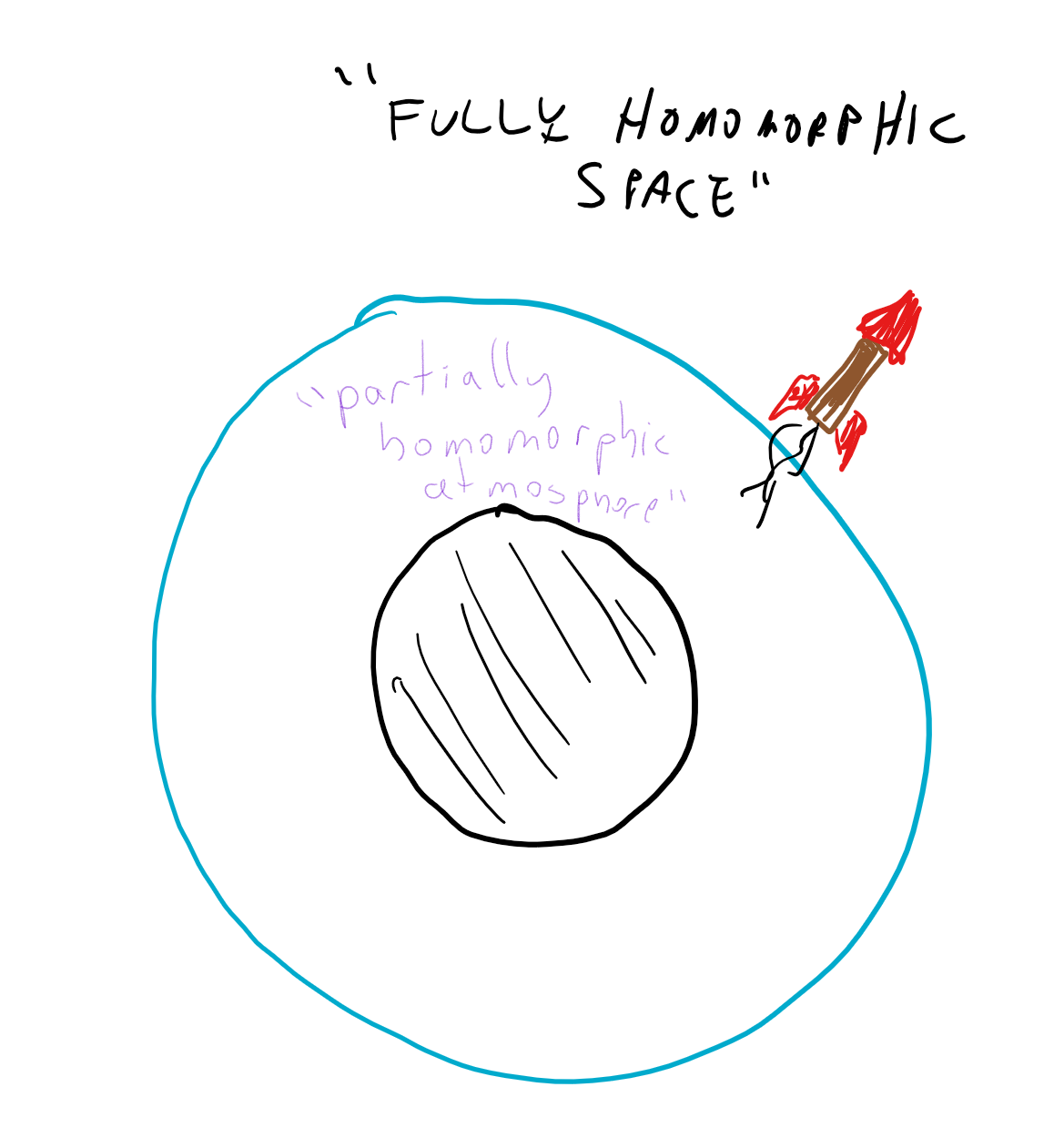 The “Bootstrapping Theorem” shows that once a partially homomorphic encryption scheme is homomorphic with respect to a rich enough family of functions, and specifically a family that contains its own decryption algorithm, then it can be converted to a fully homomorphic encryption scheme that can be used to evaluate any function.The bootstrapping theorem is quite surprising. A priori you might expect that given that a homomorphic encryption for linear functions was not trivial to do, a homomorphic encryption for quadratics would be harder, cubics even harder and so on and so forth. But it turns out that there is some special degree  such that if we obtain homomorphic encryption for degree  polynomials then we can obtain fully homomorphic encryption that works for all functions. (Specifically, if the decryption algorithm  is a degree  polynomial, then homomorphically evaluating polynomials of degree  will be sufficient.) That is, it turns out that once an encryption scheme is strong enough to homomorphically evaluate its own decryption algorithm then we can use it to obtain a fully homomorphic encryption by “pulling itself up by its own bootstraps”. One analogy is that at this point the encryption reaches “escape velocity” and we can continue onwards evaluating gates in perpetuity.We now show the bootstrapping theorem:Suppose that  is a CPA circular secure partially homomorphic encryption scheme for the family  and suppose that for every pair of ciphertexts  the map  is in . Then  can be turned a fully homomorphic encryption scheme.Radioactive legos analogyHere is one analogy for bootstrapping, inspired by Gentry’s survey. Suppose that you need to construct some complicated object from a highly toxic material (see ziplocbagfig). For example you want to build a castle out of radio-active legos.You are given a supply of sealed bags that are flexible enough so you can manipulate the object from outside the bag. However, each bag can only hold for  seconds of such manipulations before it leaks. The idea is that if you can open one bag inside another within  seconds then you can use the extra second to perform one step. By repeating this, you perform the manipulations for arbitrary length.Specifically, suppose that you have completed  steps out of the total of , and now have the partially constructed castle inside a sealed bag . You now put the bag  inside a fresh bag . You now spend  seconds on opening the bag  inside the bag , and an extra second on performing the  step in the construction. At this point we have completed  steps and have the object in the bag , we can now continue by putting in the bag  and so on and so forth.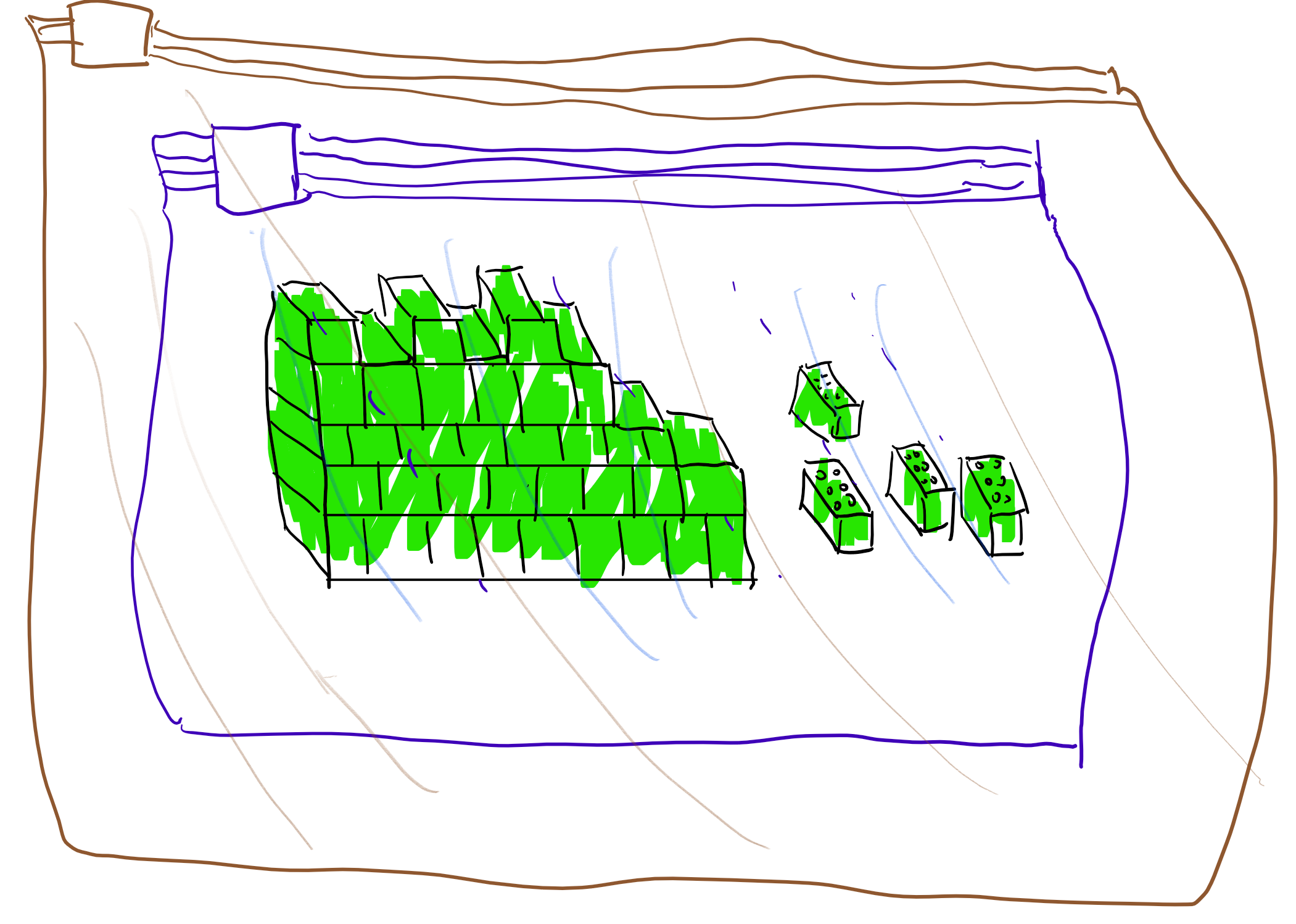 To build a castle from radioactive Lego bricks, which can be kept safe in a special ziploc bag for 10 seconds, we can: 1) Place the bricks in a bag, and place the bag inside an outer bag. 2) Manipulate the inner bag through the outer bag to remove the bricks from it in 9 seconds, and spend 1 second putting one brick in place. Now, just before the outer bag “leaks” we put it inside a fresh new bag and repeat the process.Proving the bootstrapping theoremWe now turn to the formal proof of bootstrapthmThe idea behind the proof is simple but ingenious. Recall that the NAND gate  is a universal gate that allows us to compute any function  that can be efficiently computed. Thus, to obtain a fully homomorphic encryption it suffices to obtain a function  such that . (Note that this is stronger than the typical notion of homomorphic evaluation since we require that  outputs an encryption of  when given any pair of ciphertexts that decrypt to  and  respectively, regardless whether these ciphertexts were produced by the encryption algorithm or by some other method, including the  procedure itself.)Thus to prove the theorem, we need to modify  into an encryption scheme supporting the  operation. Our new scheme will use the same encryption algorithms  and  but the following modification  of the key generation algorithm: after running , we will append to the public key an encryption  of the secret key. We have now defined the key generation, encryption and decryption. CPA security follows from the security of the original scheme, where by circular security we refer exactly to the condition that the scheme is secure even if the adversary gets a single encryption of the public key. This latter condition is not known to be implied by standard CPA security but as far as we know is satisfied by all natural public key encryptions, including the LWE-based ones we will plug into this theorem later on.So, now all that is left is to define the  operation. On input two ciphertexts  and , we will construct the function  (where  is the length of the secret key) such that . It would be useful to pause at this point and make sure you understand what are the inputs to , what are “hardwired constants” and what is its output. The ciphertexts  and  are simply treated as fixed strings and are not part of the input to . Rather  is a function (depending on the strings ) that maps the secret key into a bit. When running  we of course do not know the secret key , but we can still design a circuit that computes this function . Now  will simply be defined as . Since , we get thatThus indeed we map any pair of ciphertexts  that decrypt to  into a ciphertext  that decrypts to . This is all that we needed to prove.Don’t let the short proof fool you. This theorem is quite deep and subtle, and requires some reading and re-reading to truly “get” it.